SREE NARAYANA GURU CENTRAL SCHOOL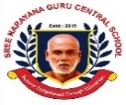 INSTITUTIONAL EXAMINATION COMMITTEE – 2024-2025SECONDARY SECTIONSREE NARAYANA GURU CENTRAL SCHOOLINSTITUTIONAL EXAMINATION COMMITTEE – 2024-2025PRIMARY SECTIONSREE NARAYANA GURU CENTRAL SCHOOLINSTITUTIONAL EXAMINATION COMMITTEE – 2024-2025PRE-PRIMARY SECTIONSR.NONAME OF THE MEMBERDESIGNATION1Deepa  Jayaroy (Principal)Head of the Committee/Director2Suresh KanakrajExamination In-Charge3Manishadevi Tarsu YadavAsst.Examination In-Charge4MadhubalaMember5Aarti SidhuMember6Darshan  KharatMember7Sandip Vithal GhuleMember            8Ruba JamesMember9Manisha  Avinash JagwaniMember 10Foram Jignesh NegandhiIT In-ChargeSR.NONAME OF THE MEMBERDESIGNATION1Deepa  Jayaroy (Principal)Head of the Committee/Director2Reshma PalanExamination In-Charge3Kavini LavuMember4VedashriMember5Alisha D’melloMember6Shraddha DateMember7BhagyalaxmiMember8PoornimaIT In-ChargeSR.NONAME OF THE MEMBERDESIGNATION1Deepa  Jayaroy (Principal)Head of the Committee/Director2Glory JenicklosExamination In-Charge3Rakhi ManojExamination In-Charge4Akshada BurmanMember5UmaizaMember6Radha JaiswalMember7Foram NegandhiIT In-Charge